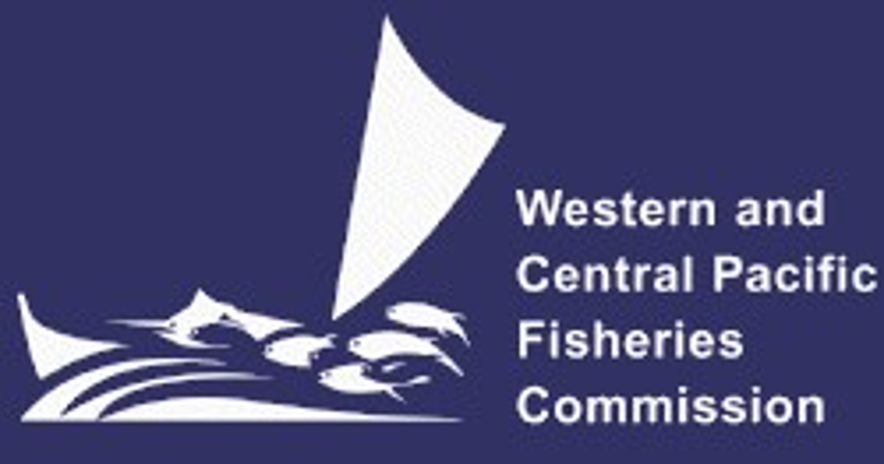 SCIENTIFIC COMMITTEENINETEENTH REGULAR SESSIONKoror, Palau16 – 24 August 2023PROVISIONAL ONLINE DISCUSSION FORUM TOPICSWCPFC-SC19-2023/04 (Rev.03)                              BACKGROUNDThe Secretariat introduced the online discussion forum (ODF, https://forum.wcpfc.int) webpage in 2020, and SC16 was the first meeting to use the ODF platform. The purpose of using SC-ODF is to facilitate discussions on SC-related projects and other topics as requested by the authors. This paper provides a list of Topics for consideration on the ODF platform for SC19.GUIDELINES FOR THE USE OF ODF IN 2023The following guidelines are generally proposed for the use of the ODF for SC19:This website is accessible by any approved SC19 participants; The Commission-funded SC projects that are not be presented at the plenary will be considered for discussion on the ODF. Resulting outputs may be briefly reviewed under Agenda Item SC Work Programme and Budget to help finalize the projects;Other information papers can be posted on the ODF if requested by the authors, noting that authors are fully responsible for providing responses to questions or comments as needed; andOnce the ODF is closed for comments by Saturday, 19 August 2023, a Summary of the SC19 Online Discussion Forum will be prepared and noted under the Agenda Item “Other Matters.” If needed, appropriate action will be taken under the relevant agenda item. For an efficient Q&A process, all participants are requested to prefix “COMMENT” or “QUESTION” when providing input on the ODF as shown below:COMMENT: My comment on section 3.5 of the paper SC19-GN-IP-01 is …QUESTION: My question on section 3.5 of the paper SC19-GN-IP-01 is …LIST OF SC19 ONLINE DISCUSSION FORUM TOPICSFuture Operations of the Scientific CommitteeResponsibility: SecretariatRelated papers: Project 60 – Progress report – Improving purse seine species composition Responsibility: SPC-OFPRelated papers: Project 90 update – Better data on fish weights and lengths for scientific analysesResponsibility: SPC-OFPRelated papers:Independent review of recent WCPO yellowfin tuna assessmentResponsibility: SPC-OFP and Review PanelRelated papers: Project 109 – Training observers for elasmobranch biological samplingResponsibility: SPC-OFPRelated papers:Progress in improving coverage of cannery receipts data for WCPFC scientific work (Project 114)Responsibility: SPC-OFPRelated papers: Concept note for a new EU supported study on the reproductive biology of yellowfin tunaResponsibility: SPC-OFPRelated papers:Trends in the South Pacific albacore longline and troll fisheriesResponsibility: SPC-OFPRelated papers: Factors contributing to recent and projected declines in south Pacific albacore stock status Responsibility: SPC-OFPRelated papers:Evaluations of skipjack management procedures for the robustness setResponsibility: SPC-OFPRelated papers:CPUE analyses for South Pacific albacoreResponsibility: SPC-OFPRelated papers:Examining Indicators of Effort Creep in the WCPO Purse Seine FisheryResponsibility: SPC-OFP and the PNAORelated papers:Progress of FADMO-IWG Priority Tasks for 2023Responsibility: FADMO-IWGRelated papers: West Pacific East Asia Project (WPEA)Responsibility: Lars OlsenRelated Papers:Testing and developing estimation models for South Pacific albacoreResponsibility: SPC-OFPRelated Papers:Progress report of Project 110: Non-entangling and biodegradable FAD trial in the Western and Central Pacific OceanResponsibility: SPC-OFPRelated Papers:Terms of Reference for a project to support additional work on trialing non-entangling and biodegradable FADs in the WCPOResponsibility: SPC-OFPRelated Papers:Follow-up work on 2022 skipjack assessment recommendationsResponsibility: SPC-OFPRelated Papers:Review and analyses to inform conceptual models of population structure and spatial stratification of bigeye and yellowfin tuna assessments in the Western and Central Pacific OceanResponsibility: SPC-OFPRelated Papers:SC19-GN-WP-06Secretariat. Future Operations of the Scientific CommitteeSC19-ST-IP-03T. Peatman, P. Williams, S. Nicol. Project 60: Progress report – Improving purse seine species composition SC19-ST-IP-04J. Macdonald et.al. Project 90 update: Better data on fish weights and lengths for scientific analysesSC19-SA-WP-01André E. Punt, Mark N. Maunder, and James N. Ianelli. Independent review of recent WCPO yellowfin tuna assessmentSC19-ST-IP-05Tim Park. Training observers for elasmobranch biological sampling (Project 109)SC19-ST-IP-06P Williams. Progress in improving coverage of cannery receipt data for WCPFC scientific work (Project 114)SC19-SA-WP-17SPC-OFP. Concept note for a new EU supported study on the reproductive biology of yellowfin tunaSC19-SA-IP-04S. McKechnie, P. Williams, G. Pilling, and WCPFC Secretariat. Trends in the South Pacific albacore longline and troll fisheriesSC19-SA-IP-10Scott, R., Yao, N., Scott, F., Pilling, G., Hamer, P., Natadra, R., Casitllo-Jordan, C., Hampton, J. and Hoyle, S. Factors contributing to recent and projected declines in south Pacific albacore stock statusSC19-MI-IP-01F. Scott, R. Scott, N. Yao and R. Natadra. Evaluations of skipjack management procedures for the robustness setSC19-MI-IP-04N Yao CPUE analyses for South Pacific albacore SC19-MI-IP-07P. Hamer, T. Teears and the PNAO. Examining Indicators of Effort Creep in the WCPO Purse Seine FisherySC19-EB-WP -13FADMO-IWG. Progress of the FADMO-IWG Priority Tasks for 2023SC19-RP-WPEA-01Lars Olsen. WPEA-ITM Project UpdateSC19-RP-WPEA-02Barbara Hanchard. WPEA-ITM: End of Project Gap Analysis ReportSC19-MI-IP-02  F. Scott, R. Scott, N. Yao and R. Natadra. Testing and developingestimation models for South Pacific albacoreSC19-EB-WP-02L. Escalle, G. Moreno, J. Wichman, D. David, and P. Hamer. Progress report of Project 110: Non-entangling and biodegradable FAD trial in the Western and Central Pacific OceanSC19-EB-WP-07SPC-OFP. Terms of Reference for a project to support additional work on trialling non-entangling and biodegradable FADs in the WCPOSC19-SA-WP-07SPC-OFP. Follow-up work on 2022 skipjack assessment recommendationsSC19-SA-WP-02SPC-OFP. Review and analyses to inform conceptual models of population structure and spatial stratification of bigeye and yellowfin tuna assessments in the Western and Central Pacific Ocean